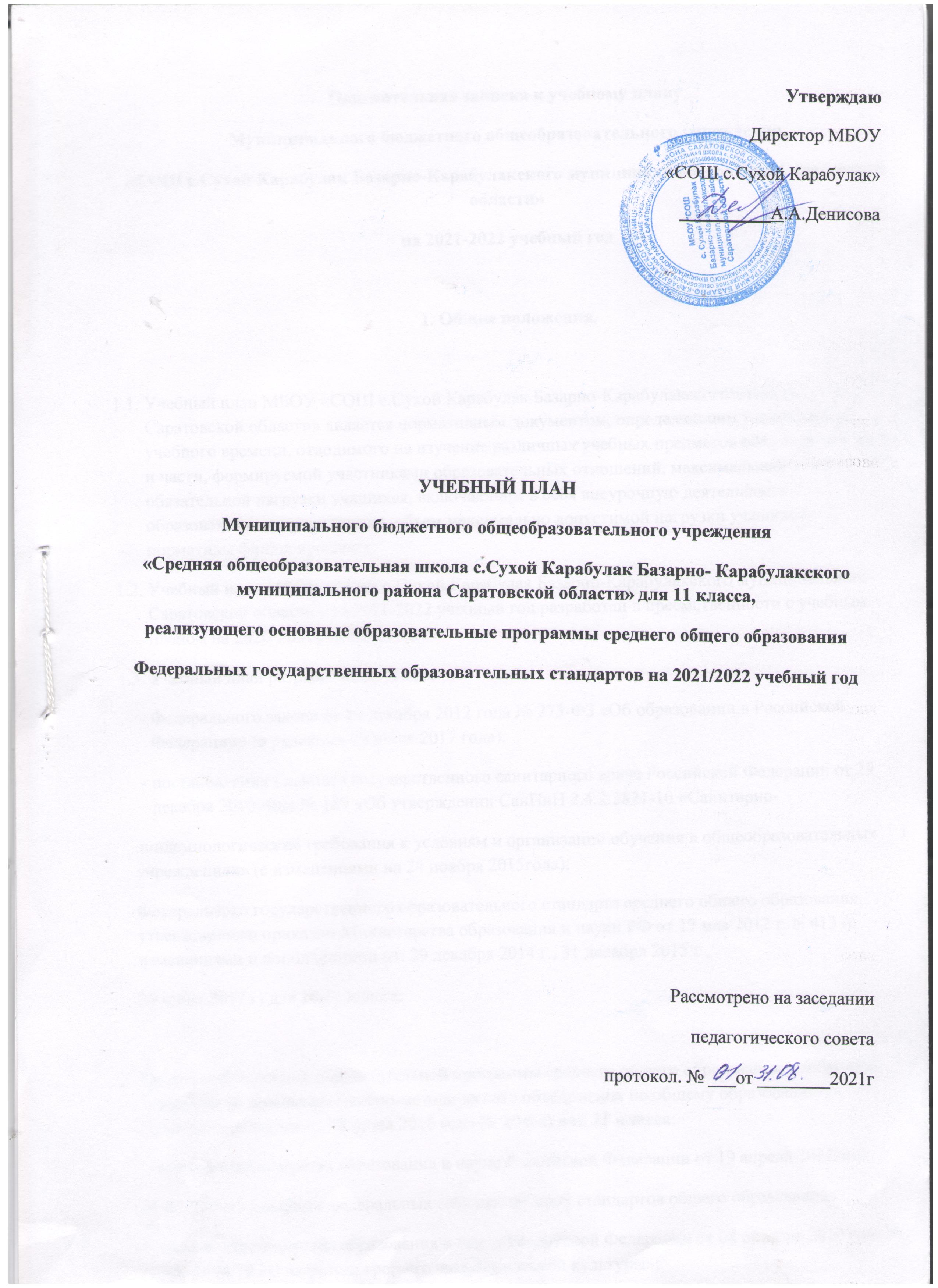 Пояснительная записка к учебному плануМуниципального бюджетного общеобразовательного учреждения«СОШ с.Сухой Карабулак Базарно-Карабулакского муниципального района Саратовской области»на 2021-2022 учебный год1. Общие положения.Учебный план МБОУ «СОШ с.Сухой Карабулак Базарно-Карабулакского муниципального Саратовской области» является нормативным документом, определяющим распределение учебного времени, отводимого на изучение различных учебных предметов обязательной части и части, формируемой участниками образовательных отношений, максимальный объём обязательной нагрузки учащихся, включающим в себя внеурочную деятельность образовательного учреждения, объем максимально допустимой нагрузки учащихся, нормативы финансирования.Учебный план МБОУ «СОШ с.Сухой Карабулак Базарно-Карабулакского муниципального  Саратовской области» на 2021-2022 учебный год разработан в преемственности с учебным планом на 2020-2021учебный год.Учебный план разработан на основе:Федерального закона от 29 декабря 2012 года № 273-ФЗ «Об образовании в Российской Федерации» (в редакции 29 июля 2017 года);постановления Главного государственного санитарного врача Российской Федерации от 29 декабря 2010 года № 189 «Об утверждении СанПиН 2.4.2.2821-10 «Санитарно-эпидемиологические требования к условиям и организации обучения в общеобразовательных учреждениях» (с изменениями на 24 ноября 2015года);Федерального государственного образовательного стандарта среднего общего образования, утвержденного приказом Министерства образования и науки РФ от 17 мая 2012 г. N 413 (с изменениями и дополнениями от: 29 декабря 2014 г., 31 декабря 2015 г.,29 июня 2017 г) для 11 класса;Примерной основной образовательной программы среднего общего образования, одобренной решением федерального учебно-методического объединения по общему образованию (в редакции протокола от 28 июня 2016 года № 2/16-з) для11 класса;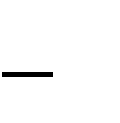 письма Министерства образования и науки Российской Федерации от 19 апреля 2011года№ 03-255 «О введении федеральных государственных стандартов общего образования»;письма Министерства образования и науки Российской Федерации от 08 октября 2010 года № ИК-1494/19 «О введении третьего часа физической культуры»;приказа министерства образования Саратовской области от 02.11.2016 года №3464 « Об утверждении перечня профильных предметов для лиц, обучающихся в образовательных организациях, которые в 2017 году будут реализовывать федеральные государственные образовательные стандарты сред-него общего образования» (в редакции приказа министерства образования Саратовской области от 25.11.2016года № 3728 ) для 10 класса;письма Министерства образования Саратовской области от 10 июля 2016 года № 01- 26/4913 «О реестре программ учебных (элективных) курсов, одобренных решением регионального методического объединения по общему образованию (протокол от 23 июня 2017 года №2) для использования образовательными организациями Саратовской области при формировании учебного плана среднего общего образования на 2021-2022 учебный год в части, формируемой участниками образовательных отношений» для 11 классацелями и задачами образовательной деятельности МБОУ «СОШ с.Сухой Карабулак Базарно- Карабулакского муниципального Саратовской области», сформулированными в УставеМБОУ «СОШ с.Сухой Карабулак Базарно-Карабулакского муниципального Саратовской области», годовом Плане работы ОУ, Программе развития МБОУ «СОШ с.Сухой Карабулак Базарно- Карабулакского муниципального Саратовской области»Структура учебного плана МБОУ «СОШ с.Сухой Карабулак Базарно-Карабулакского муниципального Саратовской области» соответствует традиционному делению школы на три уровня:I уровень (начальное общее образование) – 1-4 классы; II уровень (основное общее образование) – 5-9 классы; III уровень (среднее общее образование) – 10-11 классы.Учебный план школы направлен на сохранение здоровья учащихся, обеспечениедоступности, эффективности и качества общего образования, создание благоприятных условий для раскрытия природных способностей ребёнка, индивидуализации обучения, развития творческого потенциала личности обучающихся с учётом социального заказа на образование всех участников учебного процесса.МБОУ «СОШ с.Сухой Карабулак Базарно-Карабулакского муниципального Саратовской области» в 2021-2022 учебном году работает в следующем режиме:	учебные занятия организованы в первую смену;	начало учебных занятий – 8.30;	учебный год в школе разделен на полугодия;	11класс( по запросам родителей(законных представителей) обучаются по пятидневной учебной неделе;	в 11 классе – 33 учебные недели.	продолжительность каникул в течение учебного года составляет не менее 30 календарных дней, летом – не менее 8 недель;	продолжительность урока в11классах – 40 мин.1.7.	Недельная нагрузка (учебная деятельность) обучающихся школы соответствует нормам, определенными СанПиНом и соответствует по классам:	11 класс - 34 часов1.8Учебный план 11 класса формируется в соответствии с ФГОС СОО и состоит из обязательной части и части, формируемой участниками образовательных отношений. Наполняемость обязательной части определена составом учебных предметных областей:«Русский язык и литература», «Иностранные языки», «Общественные науки»,«Математика и информатика», «Естественные науки», «Физическая культура, экология и основы безопасности жизнедеятельности» и предусматривает изучение учебныхпредметов, общих для включения в учебные планы всех профилей обучения. Учебный план обеспечивает реализацию социально-экономического профиля обучения и содержит базовый и углубленный уровни (по выбору) федерального государственного образовательного стандарта. По запросу обучающихся в учебный план включены элективные (избираемые в обязательном порядке) учебные предметы, курсы по выбору, обеспечивающие освоение основной образовательной программы среднего общего образования на основе индивидуализации ее содержания с учетом особенностей и образовательных потребностей конкретного обучающегося.1.9Учебный план на уровне среднего общего образования разработан на основе перспективного учебного плана среднего общего образования МБОУ «СОШ с.Сухой Карабулак Базарно-Карабулакского муниципального Саратовской области».1.10Содержание и структура учебного плана среднего общего образования для 11 класса определяется требованиями федерального государственного образовательного стандарта среднего общего образования, целями и задачами, сформулированными в Уставе школы, основной образовательной программе среднего общего образования МБОУ «СОШ с.Сухой Карабулак  Базарно-Карабулакского муниципального Саратовской области» и отражает организационно-педагогические условия, необходимые для достижения результатов освоения основной образовательной программы в соответствии с требованиями ФГОС СОО.1.11 МБОУ «СОШ с.Сухой Карабулак Базарно-Карабулакского муниципального Саратовской области» реализует в 11 классе учебный план социально-экономического профиля обучения на основе учебных планов, обеспечивающих освоение основной образовательной программы среднего общего с учетом особенностей и образовательных потребностей обучающихся.1.12Учебный план включает две части: обязательную и формируемую участниками образовательных отношений.1.13Учебный план 11класса содержит учебные предметы из обязательных предметных областей, обязательные для включения во все учебные планы: «Русский язык и литература», «Иностранные языки», «Математика: алгебра и начала математического анализа, геометрия», «История», «Физическая культура», «Основы безопасностижизнедеятельности», «Астрономия», а также предметы по выбору обучающихся и их родителей (законных представителей): «Физика», «Химия», «Право», «Экономика».1.14Учебным планом предусмотрено выполнение обучающимся индивидуального проекта. Индивидуальный проект выполняется обучающимся самостоятельно под руководством учителя (тьютора) по выбранной теме в рамках одного или нескольких изучаемых учебных предметов, курсов в любой избранной области деятельности (познавательной, практической,учебно-исследовательской, социальной, художественно-творческой, иной).1.15 Учитывая социальный запрос учащихся и их родителей (законных представителей), часть обязательных учебных предметов и предметов, включенных в учебный план по выбору участников образовательных отношений из обязательных предметных областей, изучаются на углубленном уровне: «Математика: алгебра и начала математического анализа, геометрия», «Право», «Экономика».1.16 Наполяемость части, формируемой участниками образовательных отношений, определена перечнем учебных (элективных) учебных курсов по выбору обучающихся, предлагаемым образовательной организацией на основании письма министерства образования Саратовской области от 10.07.2017 года № 01-26/4913 «О реестре программ учебных (элективных) курсов, одобренных решением регионального учебно-методического объединения по общему образованию (протокол от 23 июня 2017 года №2) для включения образовательными организациями Саратовской области приформировании учебного плана среднего общего образования на 2021-2022 учебный год в части, формируемой участниками образовательных отношений.Перечень программ элективных учебных курсов в учебном плане 11 класса представлен на основании письма Министерства образования Саратовской области от 10 июля 2016 года № 01-26/4913 «О реестре программ учебных (элективных) курсов, одобренных решением регионального методического объединения по общему образованию (протокол от 23 июня 2017 года №2) для использования образовательными организациями Саратовской области при формировании учебного плана среднего общего образования на 2021-2022 учебный год в части, формируемой участниками образовательных отношений».Перечень программ элективных учебных курсов в 11 классеНа основании части 1 статьи 58 Федерального закона от 29 декабря 2012 года № 273- ФЗ «Об образовании в Российской Федерации» освоение образовательной программы, в том числе отдельной части или всего объема учебного предмета, курса, дисциплины (модуля) образовательной программы, сопровождается промежуточной аттестацией обучающихся, проводимойв формах, определенных учебным планом, и в порядке, установленном образовательной организацией.Промежуточная аттестация проводится в соответствии с Положением о формах, периодичности и порядке текущего контроля успеваемости и промежуточной аттестации обучающихся МБОУ «СОШ с.Сухой Карабулак Базарно-Карабулакского муниципального Саратовской области», приказами и инструктивными письмами Министерства образования и науки РФ по итогам учебного года в сроки, установленные календарным учебным графиком школы.Периодами промежуточной аттестации в 11 классе – полугодия. Результатом освоения образовательной программы, в том числе отдельной части или всего объема учебного предмета, курса, дисциплины образовательной программы по предметам учебного плана будут являться итоги промежуточной аттестации в формах, приведенных выше, в совокупности со средним арифметическим значением четвертных отметок.Формы и сроки аттестации утверждаются педагогическим советом.1.18Освоение образовательных программ основного общего, среднего общего образования завершается обязательной государственной итоговой аттестацией выпускников. Государственная итоговая аттестация выпускников 9-х и 11-х классов осуществляется в соответствии с Положением «О государственной итоговой аттестации выпускников общеобразовательных учреждений», утверждаемым Министерством образования и науки РФ.План внеурочной деятельности, являясь частью организационного раздела основной образовательной программы среднего общего образования, включает кусы по выбору обучающихся: предметные кружки, творческие объединения, кружки военно- патриотической направленностиЧасы, отводимые на внеурочную деятельность, используются для реализации различных интересов, индивидуальных потребностей по направлениям образования и развития личности на основе результатов изучения и диагностики запросов обучающихся и их родителей (законных представителей).Внеурочная деятельность осуществляется во второй половине дня по следующим направлениям: общеинтеллектуальное, общекультурное, социальное, спортивно- оздоровительное, духовно-нравственное в различных формах ее организации, отличных от урочной системы обучения – ведение кружков, секций, творческих объединений, индивидуально-групповых занятий, занятий по подготовке к олимпиадам, конкурсам и смотрам, проектной деятельности и общественно-полезных практик.Учебный план 11 класса (социально-экономический профиль)на 2021-2022 учебный годПлан внеурочной деятельности для 11 класса№НазваниеПредметАвторыУчитель1Решение нестандартных задач по математикематематикаШиргунова Л.А.11 класс11 класс11 класс11 классКоличество часов за 1годПредметная областьУчебные предметыУровеньКоличество недельных часовКоличество недельных часовКоличество недельных часовКоличество часов В годКоличество часов В годОбязательные предметы и предметы по выбору на базовом и углубленном уровнеОбязательные предметы и предметы по выбору на базовом и углубленном уровнеОбязательные предметы и предметы по выбору на базовом и углубленном уровнеОбязательные предметы и предметы по выбору на базовом и углубленном уровнеОбязательные предметы и предметы по выбору на базовом и углубленном уровнеОбязательные предметы и предметы по выбору на базовом и углубленном уровнеОбязательные предметы и предметы по выбору на базовом и углубленном уровнеОбязательные предметы и предметы по выбору на базовом и углубленном уровнеРусский язык и литератураРусский языкБ11333333Русский язык и литератураЛитератураБ33999999Родной язык и родная литература Родной русский язык Б11333333Математика и информатикаМатематикаУ66198198198Иностранный языкИностранный язык (английский)Б33999999Естественные наукиАстрономияБ11333333Естественные наукиБиология Б11333333Общественные наукиИсторияБ22666666Общественные наукиЭкономикаУ22666666Общественные наукиПравоУ22666666Физическая культура, экология, ОБЖФизическая культураБ33999999Физическая культура, экология, ОБЖОБЖБ11333333Индивидуальный проект11333333Дополнительные учебные предметы и курсы по выборуДополнительные учебные предметы и курсы по выборуДополнительные учебные предметы и курсы по выборуДополнительные учебные предметы и курсы по выборуДополнительные учебные предметы и курсы по выборуДополнительные учебные предметы и курсы по выборуДополнительные учебные предметы и курсы по выборуДополнительные учебные предметы и курсы по выборуМатематика и информатикаИнформатикаБ11333333Родной язык и родная литератураРодная литератураБ11333333Естественные наукиФизикаБ11333333Естественные наукиХимияБ11333333Естественные наукиГеографияБ11333333Общественные наукиОбществознаниеБ22666666Всего3434112311231123НаправлениеПрограммаЧасыОбщеинтеллектуальноеПодготовка ЕГЭ5/34СоциальноеЮДП1/34СпортивноеСекция по волейболу1/34Итого7